Prot.n.20/2021								Avellino  8 Aprile 2021								Ai Sigg. Titolari di Farmacia								della Provincia di Avellino										L O R O       S E D I 				   			e.p.c.	Spett.le Credifarma								Via Dei Caudini n. 2								00185 RomaOggetto: Comunicazioni.Caro Collega, Ti comunico che è  stato disposto il   pagamento  relativo alla  Distinta Contabile Riepilogativa AIR:Gennaio 2021  mandati dal n° 3729 al n 3878 del 8 Aprile 2021.Cordiali saluti.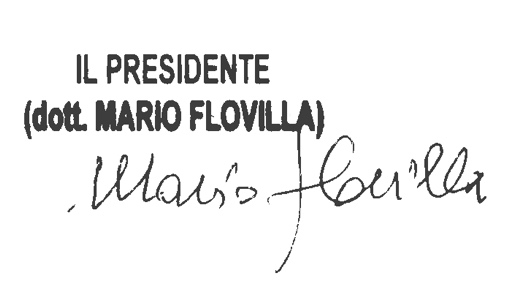 